CFIR FrameworkConsolidated Framework for Implementation Research“A framework to assess context such as potential barriers and facilitators to successful implementation”Process of CFIR for Successful Implementation ConstructsEvaluations focus on a subset of these constructsHow the CFIR framework is used depends on the type of evaluation…Formative ResearchPre-Implementation Assessment and Adaptation Acquire diagnostic system-level information prior to developing implementation studyDevelopmental EvaluationPre-Implementation Assessment and AdaptationTo increase the likelihood the implementation is successful, analyze:Actual degree of less-than-best practiceDeterminants of current practicePotential barriers and facilitators to practice change Feasibility of strategyImplementation-Focused EvaluationConcurrent Implementation Assessment and AdaptationOptimize likelihood of affecting change by resolving actionable barriers, enhancing levers of change, and refining components of intervention by analyzing:Discrepancies between implementation plan Its operationalization and influences not anticipated through development evaluation Progress-Focused EvaluationConcurrent Implementation ProgressOptimize intervention and reinforce progress through positive feedback through analyzing the impacts and indicators of progress towards goalsInterpretive EvaluationPost-Implementation Retrospective Evaluation of Implementation Provide hypothesis to explain success/failure through analysis of:Results from previous formative evaluationsData collected at end of the project on key stakeholder experiencesSummative Evaluation Post-ImplementationDetermine degrees of success, effectiveness, or goal achievement of implementation program through analysis of data on impacts, outputs, products, or outcomes. 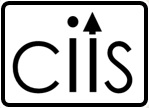 All information acquired from: http://cfirguide.org/index.html Intervention CharacteristicsIntervention Source Evidence Strength and Quality Relative AdvantageAdaptability TrialabilityComplexityDesign Quality and Packaging CostOuter SettingPatient Needs and ResourcesCosmopolitanism Peer PressureExternal Policy and Incentives Inner SettingStructural CharacteristicsNetworks and Communication CultureImplementation Climate Readiness for ImplementationCharacteristics of IndividualsKnowledge and Beliefs about the Intervention Self-efficacyIndividual Stage of ChangeIndividual Identification with OrganizationOther AttributesProcessPlanning EngagingExecutingReflecting and Evaluating 